（応募様式１：チャレンジコース（第15期生用））令和5年度若手農業トップランナー塾チャレンジプラン１　身上調書２　チャレンジプラン氏名・団体名(団体は代表者名)生年月日及び性別生年月日及び性別住所〒〒〒〒〒〒連絡先電話FAXFAX連絡先携帯連絡先メール最終学歴から就農するまでの経緯研修歴主な資格、認定農業者の有無等地域での活動状況 (4Ｈクラブ、農協部会等への加入状況等)賞罰賞罰事業の目的(チャレンジテーマ)※５年後の目標農業経営概要（生産作目、面積、専業・兼業の別、経営主名等）取組概要（作目、規模、取り組む主な栽培技術及び販売方法等５年間の取組を記載）＜栽培関係＞取組概要（作目、規模、取り組む主な栽培技術及び販売方法等５年間の取組を記載）＜販売関係＞取組概要（作目、規模、取り組む主な栽培技術及び販売方法等５年間の取組を記載）＜経営管理関係＞トップランナー塾に期待することトップランナー塾に期待することアグリフードEXPOへの出展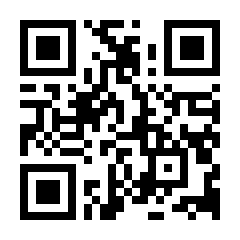 第16回アグリフードEXPO東京への出展について、希望をお知らせ願います。（いずれかに「〇」を付けてください）出展を希望する　・　希望しない＜開催概要＞　日時：令和５年８月23日（水）10:00～17:00、24日（木）10:00～16:00　場所：東京ビッグサイト　東第４ホール　備考：オンライン商談会併催（５月８日（月）～９月29日（金））　※詳細は左記QRコードから公式サイトを御確認願います。